Sign 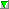 Autor Název ČástRok 91Rendl, Jan, 1991-10 000 kilometrů pěšky Latinskou Amerikou2021Cooper, EllisonAž na kost3.2021Gray, LisaBeze stopy2021Girard, Danielle, 1970-Bílá tma2021MKrolupperová, Daniela, 1969-Bubáček a klobouková víla.2020Sprinz, Sarah 1996-Co když se utopíme2021Bernášková, Jana, 1981-Coura2021Chiger, Krystyna, 1935-Dívka v zeleném svetru2021MNesbo, Jo, 1960-Doktor Proktor a konec světa, možná2021MNesbo, Jo, 1960-Doktor Proktor a velká loupež zlata2021Caplin, JulieChata ve Švýcarsku2021Watson, JoJá a ty, navždy2021Bloom, PenelopeJeho balík2021MSmolíková, Klára, 1974-Knihožrouti.2020Fodorová, Anna, 1946-Lenka2020Cooper, EllisonPohřbeni2.202091Zibura, Ladislav, 1992-Prázdniny v Česku2021Klevisová, Michaela, 1976-Prokletý kraj2021Flint, SarahRozbité panenky2020MHlavinková, Lucie, 1974-Sesterstvo a největší kouzlo kočky Fabioly2021Ponte, Carene, 1980-Slíbila jsi, že budeš žít i za mě2020Delaney, J. P., 1962-Slušní lidé2021Jenner, NatalieSpolek Jane Austenové2021Addair, TheoSupertajný seznam věcí2021Denzil, Sarah A.Tiché dítě2021MPeroutková, Ivana, 1960-Ukradené housle2020Cooper, EllisonV kleci1.2019MPeroutková, Ivana, 1960-Valentýnka a veterinární ordinace2020641Liptai, Zoltán, 1976-Zákusky bez pečení2021M 5Dušek, Jiří, 1971-Zázrak jménem voda2020MHudáčková Barochová, VěraZuzka a ztracené kotě2021Theils, LoneŽena, po které se slehla zem2018Tišnovská, KateřinaŽivot jako amaretto2021